Положение о проведении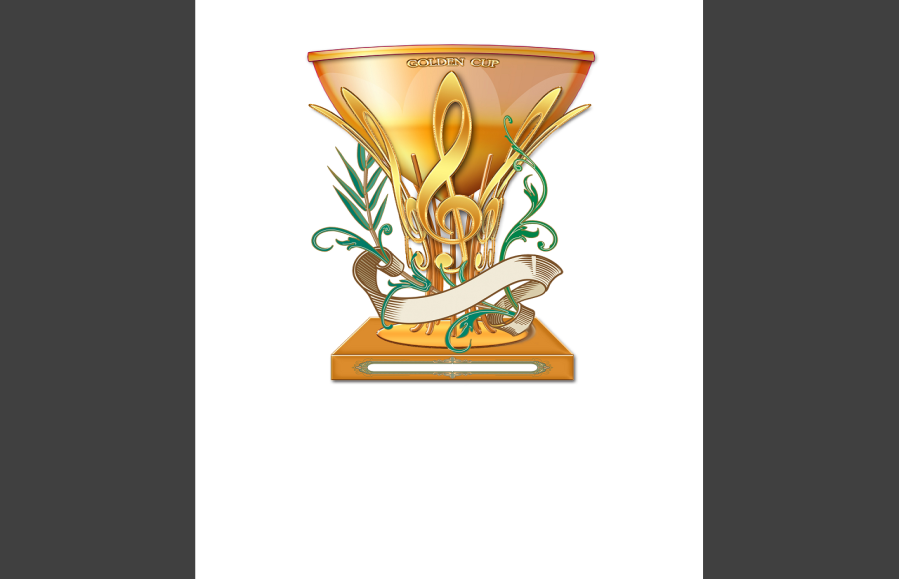 Международного фестиваля-конкурса искусств«Блеск Поколений-2012»                                                                Учредители: «Политический  Консультативный  Центр»  при  администрации  Президента г Москва.  «Объединение Концертных Деятелей» Краснодарского Края г Сочи.                                                                                                     Корпорация  «ЕвроБалт» г Санкт- Петербург. «Фонд Совета Ветеранов Миграционной Службы России»    г Москва.Фестиваль проводится  на  берегу Чёрного  моря,  в  дни зимних  каникул, с   06 января по 11 января 2012г. в Оздоровительном Комплексе «Орбита»-это современный комплекс расположенный в экологически чистом районе, у подножия мыса Агрия в окружении вечнозеленых кипарисов, елей и сосен. ПОРЯДОК ОРГАНИЗАЦИИ И ПРОВЕДЕНИЯ  КОНКУРСАРасчётный  час: (12:00)  Заезд  06 января в 12 :00  Собрание руководителей  17:00 Торжественное Открытие 06 января в  20:00( К/К Зал)07 января  конкурс (ном.  вокал) начало  в  10:00-20:0008 января  конкурс (ном. хореография) начало в  10:00-20:00 09 января  конкурс  (по остальным ном.)   в  10:00-20:0010 января в 15:00 Гала-концерт. 20:00 награждение. 11 января отъезд коллективов.                                                                                           В конкурсе могут принять участие творческие коллективы и солисты, работающие в любых жанрах, без  ограничения возраста.  Конкурс пройдет по номинациям: «Хореография» (все виды)              (3-4 мин.) «Вокал» (все виды)                                                       (3-4 мин.)    «Хор»  (все виды) (хоровые кол-вы)                         (3-4 мин.)    «Ансамбли»           (все виды)                                      (3-4 мин.)  «Драматические театры»        (1номер)                     (20 мин.)  «Музыкальные театры». «Мюзиклы» ( 1номер)     (20 мин.)  «Театры Мод»         (все виды)                                        (7мин.)«Цирк. Цирковые группы»                                              (7мин.)«Художественное чтение»                                             (3-4 мин.)  «Инструмент. музыка» Баян. Аккордеон.                 (4-5 мин.)  Струнные: Гитара. Гусли.    Балалайка.                     (4-5 мин.)  Духовые и ударные.                                                         (4-5 мин.)«Живопись, картины, рисунки(прикладное творчество)  На конкурс необходимо представить  2 (два)  номера .Один  номер  показывается утром, (в 10:00),  второй  в 15:00 (после обеда) до 9 лет               (младшая группа)с   10 до 14 лет   (средняя группа) с   15 до 21 лет   (старшая группа)с   22 лет             (группа «Профи»)    Не допускается объединение 2 х произведений в единую композицию.      Разрешается  любое  соединение  и  смешивание  групп.   Участники всех номинаций могут исполнять конкурсные произведения с живым музыкальным сопровождением или иметь с собой минусовые фонограммы, записанные на MD или CD (записи только хорошего качества)            ЖЮРИ.В состав жюри приглашены  ВИП- персоны, специалисты из столичных театров, знаменитых ансамблей, высший преподавательский состав из лучших ВУЗов нашей страны и представители от Олимпийского комитета. V. ПРИЗОВОЙ ФОНД «ФЕСТИВАЛЯ-КОНКУРСА».Всем участникам присваиваются звания  Лауреата 1,2,3 степени.  Гран-При  Фестиваля  вручается во  всех  номинациях.   Организаторами «Фестиваля-конкурса» учреждены специальные призы:  30.000руб. получает (лично) лучший педагог 10.000руб. лучший коллектив (конкурса)                                                                  5.000руб.   лучшие  исполнители (конкурса)                                А также все участники получат ценные подарки и призы от спонсоров и дружественных организаций  «Фестиваля». Стоимость участия в Фестивале на одного человека составляет   14 000   рублей,  Руководитель коллектива ( от10 чел.) принимается  бесплатно. В стоимость включено: Размещение участников   в 3-х местных    номерах,                                  3-х-разовое питание Мастер-классы/ творческие встречи.Трансфер:                                                                                                   Встреча   коллективов   только на  Ж\Д  вокзале  (станция Туапсе ).                            Перевозятся  группы  от 10 человек  и  больше.                                                                                                       Сдача номеров :  11.01. 2012г..   в 12:00   (В этот  день только завтрак)    Аккредитация  за участие в конкурсе и оргвзнос, как  за   весь  коллектив,  так  и за отдельного  самостоятельного солиста составляет  3000 руб.   Каждая  номинация  после  основной,  оплачивается дополнительно – 1000 руб. VIII. УСЛОВИЯ ПОДАЧИ ЗАЯВКИВ адрес Оргкомитета Фестиваля по факсу или электронной почте принимаются Заявки на участие в конкурсе     до   20 ноября   2011 г.        Тел/факс : 8(8622)54-31-00  тел:8-918 -613- 50 -73(Ирина)   E-mail: Sochikonkurs@mail.ru  наш сайт-www.festivalsochi.ru    Внимание!   Руководители  и  родители  несут полную  ответственность  за  жизнь,  безопасность и  здоровье   детей. (Всем  необходимы  Мед.  Полис. и Мед. Справки) 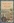 ОРГКОМИТЕТ